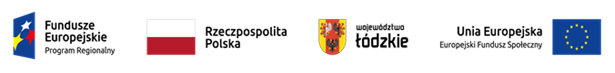 Projekt nr RPLD.11.03.01-10-0003/20, pn. ,, Centrum Kształcenia Zawodowego w Łęczycy miejscem zdobywania nowych umiejętności i kwalifikacji  ”współfinansowany ze środków Europejskiego Funduszu Społecznego w ramach Regionalnego Programu Operacyjnego Województwa Łódzkiego na lata 2014-2020HARMONOGRAM ZAJĘĆ W RAMACH KURSU edycja IIZadanie 2. Spawanie metodą MAG - zajęcia praktyczne gr.4Zajęcia będą odbywały się w budynku CKZ  (spawalnia)L.p.DataZajęciaLiczba godzinProwadzący zajęcia1.15.01.20228.00-14.358Rafał Bobrowicz2.22.01.20228.00-14.358Rafał Bobrowicz3.29.01.20228.00-14.358Rafał Bobrowicz4.05.02.20228.00-14.358Rafał Bobrowicz5.12.02.20228.00-14.358Rafał Bobrowicz6.05.03.20228.00-14.358Rafał Bobrowicz7.12.03.20228.00-14.358Rafał Bobrowicz8.19.03.20228.00-14.358Rafał Bobrowicz9.26.03.20228.00-14.358Rafał Bobrowicz10.02.04.20228.00-14.358Rafał Bobrowicz11.09.04.20228.00-14.358Rafał Bobrowicz12.14.04.20228.00-14.358Rafał Bobrowicz13.15.04.20228.00-14.358Rafał Bobrowicz14.19.04.20228.00-14.358Rafał Bobrowicz15.23.04.20228.00-14.358Rafał BobrowiczRAZEM120hRafał Bobrowicz